附件1 龙岗区第三人民医院简介　　龙岗区第三人民医院(原横岗人民医院)是龙岗区横岗街道唯一一家集医疗、预防、保健、教学、科研、康复等多功能为一体的国有综合性二级甲等医院。是广东省高等医学院校教学医院及住院医师规范化培训基地、全科医师临床社会培训基地，是广东药学院、遵义医学院珠海校区、惠州卫生职业技术学院的定点实习医院，是南方医科大学南方医院、深圳市第二人民医院医疗技术协作医院，同时还是南方医院远程医学中心。医院占地面积2.8万m2，业务用房2.6万m2，开放床位350张，目前在建的一幢开放床位500张、高19层的新住院综合大楼将于2016年年底投入使用。目前医院有主任医师27人，副主任医师91人，硕士31人，中级职称129人。高级职称人数达到了三级医院的水平。医院拥有先进的荷兰产飞利浦16层螺旋CT，美国产数字化X线诊断系统（DR），德国产西门子数字动态胃肠机，美国产西门子ACUSON四维彩色超声诊断仪，日本产日立、阿洛卡彩超多台、美国产全自动生化分析仪、日本产电子胃肠镜、全数字化内镜系统、腹腔镜、钬激光手术系统（钬激光治疗机）、关节镜（高清内窥镜摄像系统）、脊椎镜、西门子Servo-S呼吸机、飞利浦转运呼吸机、迈瑞有创监护仪、冰点华尔兹脱毛机、激光光子工作站等十万元以上设备近186台(套)，万元以上设备近775台(套)。医院开设急诊科、门诊部、18个住院病区、9个医技辅助科室、15个社区健康服务中心。共有广东省规范化性病实验室1个（检验科），龙岗区重点专科1个（中西医结合骨科），院内重点专科3个（神经内科、产科、泌尿外科），特色专科7个（肛肠科、康复医学科、眼耳鼻咽喉科、普外科、口腔科、妇科、儿科）。中西医结合骨科作为龙岗区医学重点专科，收治的疾病种类齐全，业务量在全区各医院骨科专业名列前茅，目前正朝着创建市级医学重点专科目标迈进。医院能成功开展部分三级医院的手术，创伤急救及应急救护力量也比较雄厚， 目前，正按“三级医院”标准着力打造医院的重点学科群，为新住院部大楼的扩建作好准备。 2008年2月，我院与南方医科大学附属南方医院签定了医疗技术合作协议，2011年又建立了南方医院横岗远程医学中心。结为技术协作医院后，南方医院在人才培养、业务指导、会诊救治、科研教学等方面为我院提供了大力支持，医院的技术活力和优势逐渐显现出来，医院的管理水平不断提高，专科建设呈良好态势加速发展。龙岗区第三人民医院以全心全意为人民服务为宗旨，以不断提高医疗服务质量和医疗技术水平为目标，竭诚为广大市民提供全方位、优质的医疗服务。医院总机:28865650医院网站：http://www.lg3h.com医院官方新浪微博：@健康横岗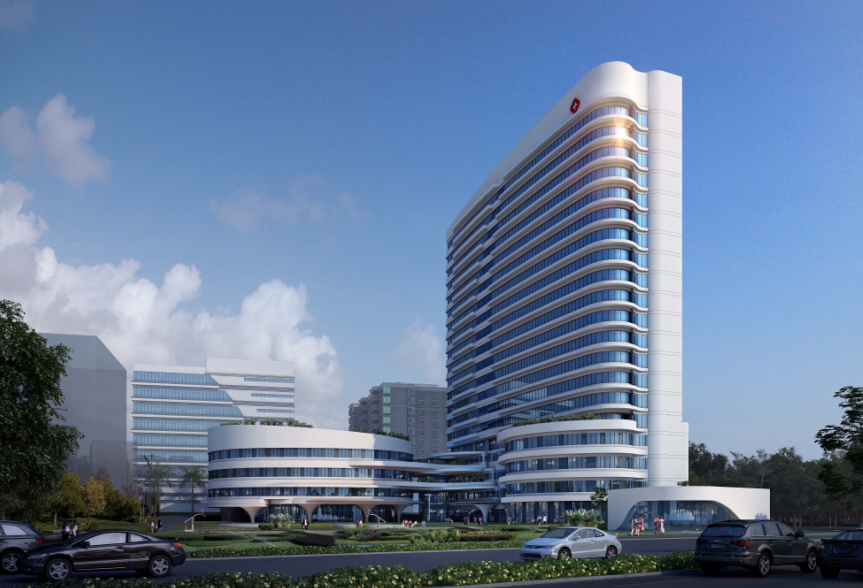 